ALLEGATO n. 2 ALLA CIRCOLARE N. 8 del 21.09.2022 COMPITI DEGLI APRI FILA E CHIUDI FILA E SUPPORTO AGLI ALUNNI IN DIFFICOLTA’Ogni aprifila, in caso di emergenza, ha il compito di aprire le porte e guidare i compagni verso le zone di raccolta ;  i serrafila hanno il compito di assistere eventuali compagni in difficoltà e controllare che nessuno sia rimasto indietro. Il modulo di evacuazione deve essere consegnato al Responsabile di plesso o al personale addetto in servizio in portineria.Se in classe vi sono dei diversamente abili, gli alunni individuati come supporto dovranno aiutarli ad abbandonare l’aula ed a raggiungere il punto di raccolta .In caso di assenza anche di una sola delle figure suindicate, l’insegnante presente, in caso di emergenza, dovrà nominare altri allievi a cui attribuire i compiti degli aprifila e dei chiudifila.COMPITI DEL PERSONALE DOCENTEIl personale docente dovrà :Informare adeguatamente gli allievi sulla necessità di una disciplinata osservanza delle procedure indicate nel piano al fine di assicurare incolumità a se stessi ed agli altri;Illustrare periodicamente il piano di evacuazione e tenere lezioni teorico-pratiche sulle problematiche derivanti dall’instaurarsi di una situazione di emergenza nell’ambito dell’edificio scolastico;Intervenire prontamente laddove si dovessero determinare  situazioni critiche dovute a condizioni di panico ;Controllare che gli allievi aprifila e serrafila eseguano correttamente i compiti ;In caso di evacuazione ogni docente dovrà portare con sé il registro delle presenze di classe  per effettuare un controllo ad evacuazione avvenuta;Una volta raggiunta l’area di raccolta farà pervenire al personale addetto, il modulo di evacuazione con i dati sul numero degli allievi presenti ed evacuati, su eventuali allievi dispersi e/o feriti. Un modulo di evacuazione in bianco dovrà essere sempre custodito all’interno del registro di classe. IL DIRIGENTE SCOLASTICOProf.ssa Tiziana Cerbino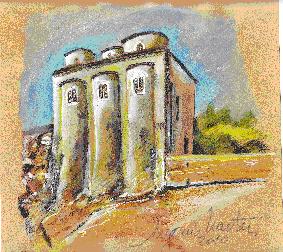 chiesa di San Marco (metà dell'XI secolo)ISTITUTO COMPRENSIVO A.AMARELLIVIA GRAN SASSO n. 16 -  87064 CORIGLIANO ROSSANO -TEL.0983/512197 - FAX 0983/291007csic8aq00b@pec.istruzione.it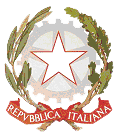 Sito Web: http://www. icamarellirossano.edu.it   – e-mail  CSIC8AQ00B@istruzione.it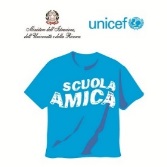 Sito Web: http://www. icamarellirossano.edu.it   – e-mail  CSIC8AQ00B@istruzione.itSito Web: http://www. icamarellirossano.edu.it   – e-mail  CSIC8AQ00B@istruzione.it